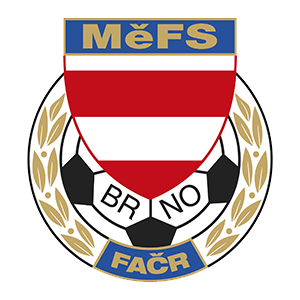 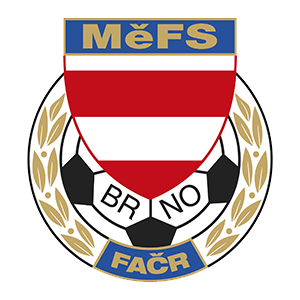 NOMINAČNÍ  LISTINAAkce:			                  Přípravný kemp hráčů U 13 – r. 2010 Místo, datum a čas srazu:       	FC Medlánky, Hudcova 33 , 612 00 BrnoPondělí 21.11.2022 – UT 3.generaceUkončení akce: 			16:30 h – 18:00 h           Nominace hráčů U 13:Trenéři: Pavel Nečas, Libor Konečný		vedoucí: Zdeněk SkoumalV krajním případě lze vyrozumět telefonicky p. Zdeňka Skoumala – tel. 604 547 876Hráči si s sebou vezmou sportovní oblečení na trénink, chrániče, míč, obutí na UT.Za účast hráčů na srazu odpovídá mateřský oddíl. V případě neomluvené neúčasti nominovaných hráčů se klub vystavuje postihu dle článku 17 bod 3 RFS !V Brně 15.11 .2022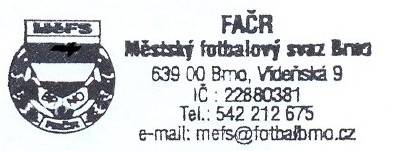    	Ondřej Šafránek v.r.					                  Mgr. Jan Maroši, v.r.	předseda KM MěFS						       předseda VV MěFSZa správnost:				                                                                              Libor Charvát					              sekretář MěFSPříjmení a jménomateřský klubSmutný JanMFA Nový LískovecZubak IvanMFA Nový LískovecChlup ZdeněkMFA Nový LískovecVeleba JanSK Chrli ceHospodar VasilSK Chrli ceBőhm RadimSK Chrli ceSekanina MichalTJ Start BrnoManoljovič MichalTJ Start BrnoFrenc Matěj (G)TJ Start BrnoLaskov AlexanderTJ Start BrnoKovář NikolaTJ Start BrnoKurinnyj ValentýnFC SoběšicePelán Ondřej (G)FC SoběšiceKužela Jan JaroslavFC SoběšiceNohel JakubSK SlatinaLhota MaxSK SlatinaUrbánek KarelSK SlatinaDaněk AdamSK SlatinaKocholl FilipSK SlatinaTesařík AdamSK SlatinaNáhradníci:Bedrava MartinFC Dosta Bystrc-KníníčkyKysa JakubFC Dosta Bystrc-KníníčkyHron LukášFC Medlánky